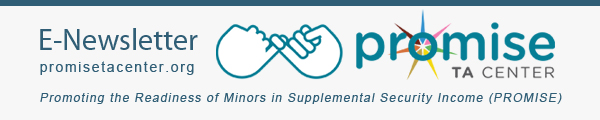 August  13  2015 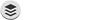 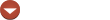 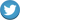 The AUCD (Association of University Centers on Disabilities) PROMISE TA Center produced this newsletter under a cooperative agreement with the U.S. Department of Education, Office of Special Education Programs associated with PR Award #H418P14. The contents of this newsletter do not necessarily represent the policy of the U.S. Department of Education, and you should not assume endorsement by the Federal Government.AUCD | 1100 Wayne Avenue, Suite 1000 | Silver Spring | MD | 20910The AUCD (Association of University Centers on Disabilities) PROMISE TA Center produced this newsletter under a cooperative agreement with the U.S. Department of Education, Office of Special Education Programs associated with PR Award #H418P14. The contents of this newsletter do not necessarily represent the policy of the U.S. Department of Education, and you should not assume endorsement by the Federal Government.AUCD | 1100 Wayne Avenue, Suite 1000 | Silver Spring | MD | 20910